BOLETIN DE INSCRIPCIÓNFecha límite: 1 Marzo 2017 “IX Curso sobre Donación y Trasplante de Órganos para Residentes de Medicina Intensiva de la Zona Norte” Hospital Universitario Central de AsturiasOVIEDO 28, 29 y 30 Marzo 2017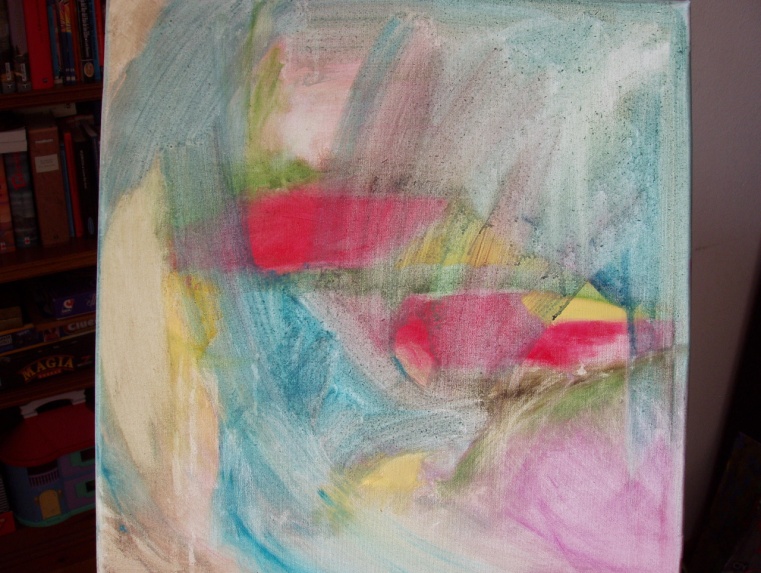 NOMBRE y APELLIDOS: Fecha de nacimiento:                               Género:                          Año de residencia que cursa actualmente (MIR): Hospital:Ciudad: Comunidad Autónoma: Teléfono de contacto:Correo electrónico:Enviar inscripción a Secretaría del Curso: Dña. María Luisa Pérez Correo electrónico: mluisa.perez@sespa.esTeléfono: 985667169      INSCRIPCION GRATUITA      